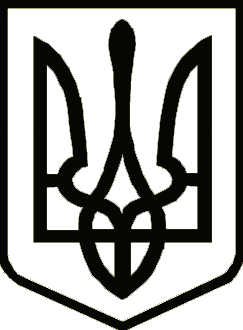 НОСІВСЬКА МІСЬКА РАДАВІДДІЛ ОСВІТИ, СІМ’Ї, МОЛОДІ ТА СПОРТУНАКазПро затвердження мережі закладів освіти Носівської територіальної громадина 2022/2023 навчальний рікЗ  метою повного забезпечення функціонування установ освіти у 2022/2023 навчальному році, відповідно до Законів України «Про місцеве самоврядування  в Україні», «Про освіту», «Про дошкільну освіту», «Про повну загальну середню освіту», «Про позашкільну освіту», на виконання розпорядження голови Носівської міської ради від 22.09.2022 № 151 «Про затвердження мережі закладів освіти Носівської територіальної громади на 2022/2023 навчальний рік» н а к а з у ю: Затвердити мережу закладів дошкільної освіти Носівської міської ради на 2022/2023 навчальний рік (додаток 1).Затвердити мережу груп дошкільних підрозділів закладів загальної середньої освіти (додаток 2).Затвердити мережу закладів загальної середньої освіти Носівської міської ради на 2022/2023 навчальний рік (додаток 3).Затвердити мережу груп подовженого дня в закладах освіти (додаток 4).Затвердити мережу закладів позашкільної освіти (додаток 5).Затвердити мережу підрозділів позашкільної освіти закладів загальної середньої освіти (додаток 6). Відповідальність за виконання даного наказу покласти на головного спеціаліста відділу освіти, сім’ї, молоді та спорту Носівської міської ради О.Гузь, керівників закладів освіти І.Нечес, С.Дубовик, Л.Печерну, Н.Хоменко, О.Куїч, В.Вовкогон, В.Боженка, О.Ілляша, Н.Чорну, Н.Бичук, В.Жук, Р.Кузьменко, С.Трейтяк, М.Тертишника. Контроль за виконання даного наказу залишаю за собою.Начальник								Наталія ТОНКОНОГДодаток 1 до наказу відділу освіти,сім’ї, молоді та спортуНосівської міської радивід 22.09.2022 року №81Мережа закладів дошкільної освітиНосівської міської ради на 2022/2023 навчальний рікДодаток 2 до наказу відділу освіти,сім’ї, молоді та спортуНосівської міської радивід 22.09.2022 року №81Мережа груп дошкільних підрозділів закладів загальної середньої освітиНосівської міської ради на 2022/2023 навчальний рікДодаток 3 до наказу відділу освіти,сім’ї, молоді та спортуНосівської міської радивід 22.09.2022 року №81Мережа закладів загальної середньої освітиНосівської міської ради на 2022/2023 навчальний рікДодаток 4 до наказу відділу освіти,сім’ї, молоді та спортуНосівської міської радивід 22.09.2022 року №81Мережа груп подовженого дня в закладах загальної середньої освітиДодаток 5 до наказу відділу освіти,сім’ї, молоді та спортуНосівської міської радивід 22.09.2022 року №81Мережа закладів позашкільної освітиДодаток 6 до наказу відділу освіти,сім’ї, молоді та спортуНосівської міської радивід 22.09.2022 року №81Мережа підрозділів  позашкільної освіти закладів загальної середньої освіти 22 вересня2022 року   Носівка			                 №81№ з/пНазва дошкільного закладуКількість дошкільних групКількість дітей1Носівський ДНЗ №1 «Барвінок»112612Носівський ДНЗ «Ромашка»2503Володьководівицький ДНЗ «Дзвіночок»241Всього 15352№ з/пНазва  закладуКількість  групКількість дітей1.Носівська гімназія №32382.Досліднянська гімназія.1153.Володьководівицький ліцей2314.Держанівська гімназія114Всього694	№з/п		№ з/пНазва закладуКількість класівКількість учнів1.Носівський ліцей №1266882.Носівський ліцей №5225443.Володьководівицький ліцей.173184.Носівська початкова школа143655.Носівська гімназія №2102216.Носівська гімназія №391427.Досліднянська гімназія8658.Держанівська гімназія8459.Сулацька гімназія760Всього 1212448	№з/п		№ з/пНазва закладуКількість групКількість учнів1.Носівський ліцей №102.Носівська початкова школа103.Носівська гімназія №224.Носівська гімназія №325.Носівський ліцей №536.Володьководівицький ліцей39.Досліднянська гімназія110.Держанівська гімназія011.Сулацька гімназія0Всього 21№ з/пНазва закладуКількість гуртківКількість дітей1КЗ «ЦДЮТ»314682КПНЗ «ДЮСШ»27282№ з/пНазва закладуКількість гуртківКількість дітей1Носівський ліцей №12140